ESTADO DE SANTA CATARINA                                                                                  CARTA CONVITE: N.º 001/2015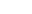 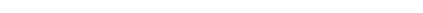 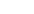 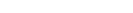 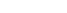 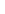 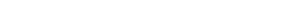 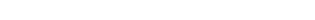 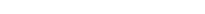 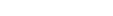 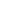 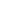 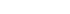 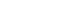 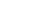 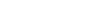 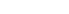 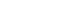 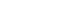 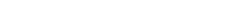 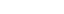 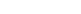 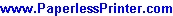 FUNDO MUNICIPAL DE SAÚDE DE OTACILIO COSTA            	 CNPJ:  10.433.103/0001-07                                                                                                 Processo de compra: 009/2015 Telefone:  049 - 3221-8000	                                                                                             Processo Administrativo: 011/2015	  Av. Vidal Ramos Júnior, 228                                                                                               Data do Processo: 23/04/2015  CEP  88540-000	-       Otacílio Costa - SC			1/1	                                  RELAÇÃO  DOS  ITENS  DA  LICITAÇÃO	 ANEXO  II- Contratação/fornecimento de mão de obra e material qualificada, visando a fabricação de móveis sob medida para a UBS – Unidade Básica de Saúde, da Localidade de Fundo do Campo.- Os serviços deverão ser prestados com a qualidade devida. As despesas de deslocamento, visando instalação e demais trabalhos, deverão estar inclusos nos serviços. O Município pagará tão somente as despesas de mão de obra, e material,  devendo toda e qualquer outro custo estar incluso nos serviços. TOTAL ANO:  R$ 79.800,00ITENSDESCRIÇÃO UNIDADEQUANTIDADEPREÇOSMÁXIMOS /UNITÁRIOSPREÇOMÁXIMO /TOTAL1Mão de obra para fabricação de móveis sob medida para a UBS – Unidade Básica de Saúde da Localidade de Fundo do Campo.Metros133R$ 600,00 o metroR$ 79,800,00